Сдаём ЕГЭ. Советы родителям и выпускникам.Выпускные экзамены - один из важнейших этапов в жизни человека, во многом определяющих его будущее. Сдача ЕГЭ вызывает неоднозначные чувства у выпускников и родителей. В этот период старшеклассники, несмотря на видимость взрослости, как никогда нуждаются в помощи и поддержке со стороны родителей.Именно родители могут помочь своему ребенку выпускнику наиболее эффективно распорядиться временем и силами при подготовке к выпускным и вступительным испытаниям. Помощь взрослых очень важна для учащегося, поскольку ему, кроме всего прочего необходима ещё и психологическая готовность к ситуации сдачи экзаменов. Согласитесь, что каждый, кто сдаёт экзамены, независимо от их результата, постигает самую важную в жизни науку - умение не сдаваться в трудной ситуации.Поэтому вопрос стоит не только о психологическом состоянии выпускников на экзаменационном периоде, их волнениях и страхах, необходимой консультации психолога для разряжения ситуации, но и о психологическом состоянии их родителей, которые переживают не меньше своих детей, ведь понимают всю важность государственного экзамена.Детям необходима поддержка родителей, чтобы иметь возможность повысить личную самооценку, но когда мамы и папы сами напряжены - это сделать сложно, поэтому взрослым необходимо помнить, что им взять себя и ситуацию в руки легче, нежели выпускнику.Памятка  «Психологическое  сопровождение ЕГЭ для родителей»Помните, что ЕГЭ сдает Ваш ребенок, поэтому оградите его от своих переживаний. Ребенку всегда передается волнение родителей;Не тревожьтесь о количестве баллов, которые ребенок получит на экзамене, и не критикуйте ребенка после экзамена. Внушайте ребенку мысль, что количество баллов не является совершенным измерением его возможностей;Старайтесь оставаться в спокойном и взвешенной позиции взрослого, который видит, в чем ребенку трудно сейчас и ненавязчиво предлагайте свою помощь;Позаботьтесь о том, чтобы ребенок придерживался разумного распорядка дня при подготовке к ЕГЭ. Несмотря на важность учебных занятий, у него должно оставаться достаточное время для отдыха и сна, встреч с друзьями и т.п.;Помогите вашему ребенку в рациональном распределении предметной подготовки по темам;Помните, что ЕГЭ – это не одномоментная акция, а длительный процесс. Который ребенок должен выдержать, приобрести важные навыки самоорганизации и самообучения;Расспросите, как ребенок сам себе представляет процесс подготовки к ЕГЭ. При необходимости совместно скорректируйте его мнение и пропишите в виде последовательных шагов;Разговаривайте с ребенком заботливым, успокаивающим, ободряющим тоном;Помните, что полноценное питание особенно важно для ребенка на этапе к ЕГЭ.Советы выпускнику:Сосредоточься! После выполнения предварительной части тестирования (заполнения бланков, когда ты прояснил все непонятные для себя моменты, постарайся сосредоточиться и забыть про окружающих. Для тебя должны существовать только текст заданий и часы, регламентирующие время выполнения теста. Торопись не спеша! Жесткие рамки времени не должны влиять на качество твоих ответов. Перед тем, как вписать ответ, перечитай вопрос дважды и убедись, что ты правильно понял, что от тебя требуется.Начни с легкого! Начни отвечать на те вопросы, в знании которых ты не сомневаешься, не останавливаясь на тех, которые могут вызвать долгие раздумья. Тогда ты успокоишься, голова начнет работать более ясно и четко, и ты войдешь в рабочий ритм. Ты как бы освободишься от нервозности, и вся твоя энергия потом будет направлена на более трудные вопросы.Пропускай! Надо научиться пропускать трудные или непонятные задания. Помни: в тексте всегда найдутся такие вопросы, с которыми ты обязательно справишься. Просто глупо недобрать очков только потому, что ты не дошел до "своих" заданий, а застрял на тех, которые вызывают у тебя затруднения.Читай задание до конца! Спешка не должна приводить к тому, что ты стараешься понять условия задания "по первым словам" и достраиваешь концовку в собственном воображении. Это верный способ совершить досадные ошибки в самых легких вопросах.Думай только о текущем задании! Когда ты видишь новое задание, забудь все, что было в предыдущем. Как правило, задания в тестах не связаны друг с другом, поэтому знания, которые ты применил в одном (уже, допустим, решенном тобой, как правило, не помогают, а только мешают сконцентрироваться и правильно решить новое задание. Этот совет дает тебе и другой бесценный психологический эффект - забудь о неудаче в прошлом задании (если оно оказалось тебе не по зубам). Думай только о том, что каждое новое задание - это шанс набрать очки.Исключай! Многие задания можно быстрее решить, если не искать сразу правильный вариант ответа, а последовательно исключать те, которые явно не подходят. Метод исключения позволяет в итоге сконцентрировать внимание всего на одном-двух вариантах, а не на всех пяти-семи (что гораздо труднее).Запланируй два круга! Рассчитай время так, чтобы за две трети всего отведенного времени пройтись по всем легким заданиям ("первый круг"). Тогда ты успеешь набрать максимум очков на тех заданиях, а потом спокойно вернуться и подумать над трудными, которые тебе вначале пришлось пропустить ("второй круг").Проверь! Оставь время для проверки своей работы, хотя бы, чтобы успеть пробежать глазами и заметить явные ошибки.Угадывай! Если ты не уверен в выборе ответа, но интуитивно можешь предпочесть какой-то ответ другим, то интуиции следует доверять! При этом выбирай такой вариант, который, на твой взгляд, имеет большую вероятность.Не огорчайся! Стремись выполнить все задания, но помни, что на практике это нереально. Учитывай, что тестовые задания рассчитаны на максимальный уровень трудности, и количество решенных тобой заданий вполне может оказаться достаточным для хорошей оценки.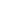 